C.E.I.P.  ANTONIO MACHADO(ESTEPONA - MÁLAGA)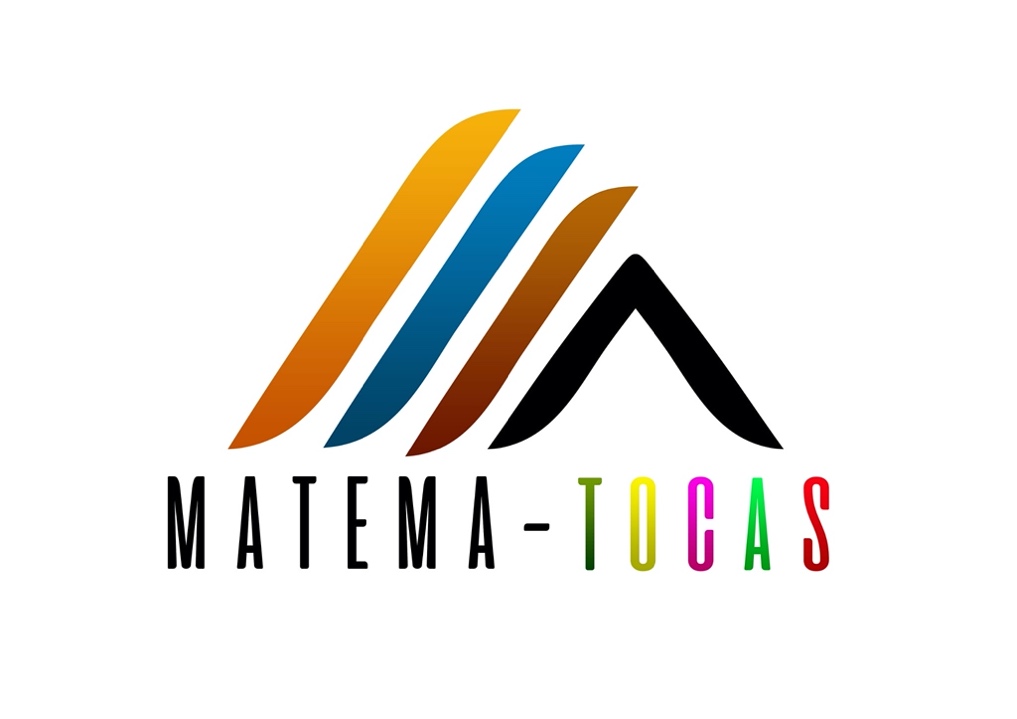 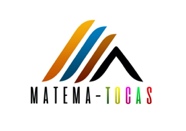 C.E.I.P.  ANTONIO MACHADO(ESTEPONA - MÁLAGA)C.E.I.P.  ANTONIO MACHADO(ESTEPONA - MÁLAGA)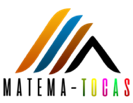 C.E.I.P.  ANTONIO MACHADO(ESTEPONA - MÁLAGA)C.E.I.P.  ANTONIO MACHADO(ESTEPONA - MÁLAGA)C.E.I.P.  ANTONIO MACHADO(ESTEPONA - MÁLAGA)C.E.I.P.  ANTONIO MACHADO(ESTEPONA - MÁLAGA)7 + 1 = 4 + 3 =2 + 7 =4 + 2 =5 + 5 = 1 + 1 =6 + 2 =2 + 8 =1 + 2 =3 + 1 =1 + 6 =5 + 3 =2 + 3 =5 + 4 =1 + 3 =8 + 1 = 5 + 2 =6 + 3 =3 + 2 =6 + 4 = 4 + 1 =9 + 1 =2 + 6 =5 + 1 =7 + 2 =3 + 7 =6 + 1 =1 + 5 =3 + 3 =1 + 8 =4 + 4 = 8 + 2 =4 + 6 =1 + 4 =3 + 6 = 2 + 4 =7 + 3 =2 + 1 =2 + 5 =1 + 7 =4 + 5 =2 + 2 =3 + 5 =1 + 9 =3 + 4 =6 + 1 = 3 + 2 =5 + 4 =4 + 4 =1 + 2 = 2 + 2 =1 + 5 =5 + 5 =4 + 1 =2 + 7 =2 + 6 =7 + 1 =9 + 1 =8 + 1 =3 + 3 =4 + 4 = 3 + 5 =2 + 1 =6 + 3 =1 + 1 = 4 + 3 =1 + 4 =2 + 2 =1 + 6 =3 + 7 =8 + 2 =5 + 1 =3 + 2 =1 + 7 =2 + 5 =6 + 4 =4 + 5 =3 + 3 =7 + 3 =2 + 3 =2 + 6 =3 + 1 =5 + 5 =1 + 8 =7 + 2 =2 + 4 =3 + 4 =3 + 6 =4 + 6 =2 + 7 =5 + 3 =5 + 2 =2 + 8 =4 + 2 =1 + 3 =6 + 2 =1+9+2+8=3+7+6+4=2+5+1+9+5+1+8=1+8+9+2=2+5+1+9+5+1+8=2+8+3+3+1+4=7+1+8+9+3+2+5=1+5+4+5+9=8+2+6+4=3+7+9+1=5+3+1+7+9+5=8+4+3+2+6+7=5+2+3+8+5=9+4+8+6+1=8+2+4+5+3+5=3+1+4+9+4+7=8+2+7+3=6+4+9+1=6+4+8+2+7+1=8+5+2+1+9+5=6+4+8+2+7+1=7+5+3+5+8=9+1+8+2+3+2=6+7+4+3+8+1=4+2+8+6=5+3+5+7=8+1+9+2=1+2+8+9=7+3+2+1+8=5+4+6+9+1=8+7+6+2+3=7+4+6+3+8=8+2+7+3=5+5+9+1+6+4=7+5+3+5=3+9+5+7+1+5=7+3+2+8+5=3+6+4+5+9+1=3+9+5+1+7+2=9+3+2+6+1+7+4+5=4+6+8+2=1+9+3+7=3+5+8+7+5+4=5+4+5+3+6+9=6+3+8+7+2=7+9+4+1+6=9+1+5+6+2+4=2+5+7+5+3+6=5+5+2+8=4+6+1+9=9+8+1+5+2+5=9+7+6+3+1+4=5+3+9+5+1=7+2+9+8+1=8+6+9+2+3+1=5+1+6+9+4+3=8+2+9+1=5+5+3+7=7+2+4+8+6+3=5+1+8+9+2+5=5+5+4+6+2=8+2+9+1+6+4+5=7+3+6+4+5+29+2+8+5+2+4=1+9+2+8=6+4+3+7=2+5+8+5=4+7+6+3=3+1+7+5+5=4+2+8+1+9=2+3+7+8+9+1+5=5+4+7+5+2+6=9+1+2+8=9+1+2+8+6+4=5+6+5+4=3+6+5+4+7+5=5+5+4+6+7=6+7+4+3+5=1+4+6+2+7+3+8+3=5+1+3+9+3+7+5+2=6+4+8+2+5+5=9+1+2+8+8+2=3+9+7+1=5+4+5+6=5+5+2+8+1=4+6+3+7+2+5=6+5+3+4+5=7+6+4+3+5+2=4+6+8+2=3+7+9+1=5+7+6+5+3+4=8+4+9+1+6+2=4+6+7+3+5=8+2+5+5+2=6+3+8+4+1+7=8+5+2+7+5+1=8+2+3+7=9+1+5+5=6+5+2+4+5++8=3+2+7+8+4+6=4+8+6+3+7=5+2+9+5+1=6+5+1+7+4+5=4+2+8+1+7+3=6+2+3=2+6+1+7=1+2+1+6=6+4+5= 3+2+4=9+0+1=7+3+6=2+3+5+3+0+1=3+7+6+4=2+8+9+1=1+4+9+7+6+7=5+8+9+2+1+5=4+5+7+3+6=2+5+8+5+3=6+9+7+4+1+2=9+6+2+1+2+8=5+5+8+2=4+6+9+1=7+6+3+4=3+1+6+7+4+9=8+6+3+4+2=6+6+9+1+4=3+2+5+8+7=9+5+4+5+1=6+4+2+8=4+6+3+7=9+5+5+3+1+7=1+6+4+5+5+9=  3+6+2+4+7=9+4+2+6+1=5+4+6+2+5+3=1+7+4+3+9+1=5+5+2+8=4+6+9+1=8+4+6+3+2+7=1+5+4+5+6+9=3+5+5+8+7=6+4+2+5+8=8+4+6+2+5+3=1+7+4+3+9+1=1+9+6+4=2+8+7+3=3+5+8+7+5+2=8+4+1+2+6+9=4+5+7+5+3=6+09+8+1+2=8+4+7+1+2=6+3+2+5+7+4=5+5+8+2=1+9+4+6=3+9 +7+1=3+6+7+1+4+9=3+6+8+4+2=5+1+5+9+2=8+5+2+4+3+6=1+8+9+3+2+5=4+6+2+8=1+9+9+1=6+5+ 4+5 =1+2+9+8 =8+5+ 4+5+2+3+7=1+2+9+8+5+4+5=5+1+9+3+2+7 =7+ 2+7+3+6+4 =7+3+8+2=5+5+9+1=7+5+4+3+6+5=9+5+3+5+7+1=5+5+4+1+6=7+3+1+3+9=1+9+3+4+7+1=1+8+2+5+3+5=9+3=7+9=5+7=8+4=6+3+8+4+1=4+7+6+2+3+5=1+5+3+5+2=7+1+6+9+1=7+5=9+4=8+6=6+5=6+4+5+2+1+8=9+3+1+4+1+7=8+3+5+2+7+4=4+6+3+5+4+6=8+7=9+7=7+5=6+8=6+4+8+7+1=5+6+4+9+3=7+3+9+4+2=3+7+5+8+1=4+2+8+6=5+3+5+7=8+1+9+2=1+2+8+9=7+3+2+1+8=5+4+6+9+1=8+7+6+2+3=7+4+6+3+8=5+6=9+4=7+6=8+3=6+4+8+5=9+1+7+4=9+4+5+5+7+3=5+4+8+7+6+3+5+9+2=7+6=8+9=4+8=5+7=3+8+4+7+3=5+2+8+6+7=6+8+4+3+5=8+5+1+3+9=6+9=7+6=8+8=3+8=5+4+9+7+6+1=7+8+9+4+1+2=7+5+6+9+5+1=3+8+1+7+5+9=7+5=8+4=8+2+4+6+4+5=7+3+7+2+8+1+9=5+5+ 3+9+1+2=8+7+2+3+5+6+5=3+5+2+5+7+8+5=9+2+5+6+4+1+5=9+4=8+6=7+6=5+8=3+7+6+9=4+2+8+8=3+9+7+2+5=4+7+6+8+2=7+7=5+6=8+4=7+9=5+5+7+4=8+2+6+4+5+7=5+5+6+7+4+8=1+8+4+9+2+6+8+3=3+8=7+8=9+3=6+9=7+4+8+2+5+5=8+3+7+3+1+9=2+3+8+9+1+9=3+8+7+5+8+2=9+3=8+5=6+7=4+8=8+2+4+5+6=7+8+3+4+4=9+4+1+5+3=6+5+5+6+2=6+8=9+7=7+8=8+9=7+2+3+6+8=6+3+4+8+5=3+8+5+6+4=2+7+8+5+3=2+8+8+0=5+3+7+5=9+7+6+3=5+0+1+9+7=8+3+3+6+1=8+5+6+3+5=1+6+6+8+1=0+6+3+9+1=7+5=8+6=9+4=5+9=3+8+4+7+2=7+2+4+5+6=9+3+9+1+4=8+7+2+5+4=8+8=6+5=7+4=9+3=8+5+8+5=6+4+5+6= 7+6+4+4=9+8+3+2=8+3=7+5=9+9=5+7=5+3+7+6+3=1+8+7+5+2=2+5+3+7+7=4+3+4+6+3=9+4=8+6=7+7=6+8=6+4+8+7+4=2+9+8+6+3=3+6+4+8+8=5+4+5+7+4=5+7=6+1=8+5=7+2=8+4+6+2+5=7+3+9+5+1=6+4+3+5+5=8+1+2+9+7=6+5=3+9=8+4=2+9=3+6+5+1=1+8+3+6+4=7+3+2+6=5+5+1+9+2+3=9+4=6+8=9+9=6+5=9+5+5+4=6+3+7+8=9+4+6+9=6+5+5+5=5+6=7+5=8+9=3+9=3+8+5+6+4=5+1+5+7+5=7+5+3+8=6+9+3+4=21+32=61+42=53+51=91+15=44+12+14=21+17+22+8=33+16+11=21+32+17=23+34=46+32=51+44=75+13=54+23+13=45+23+32=27+31+43+8=58+12+27+11=30+47=50+38=54+32++14=67+10+23=30+20+33+12=21+41+11+26=34+13+ 21+11=12+22+14+ 21=25+32=35+43=12+23+35=24+32+43=12+32+23+6=23+5+24+12=21+14+32+13+5=21+4+25+42+13=43+25=33+44=51+27=72+16=22+31+17=45+21+14=15+25+32+7=43+17+28+1=36+23=42+57=65+34=17+32+41=26+52+12=43+36+21=25+45+14+3=3+52+28+14=59+20=71+27=42+56=25+44=15+12+63=24+43+23=7+17+52+13=4+12+14+16=56+22=71+12=35+21+44=13+46+21=23+14+46+5=52+16+24+3=11+25+34+6=24+15+36+3=34+23=43+35=16+23+21=25+23+41=24+12+34+3=13+26+11+23+5=12+36+5+22+13=23+43+14+3+21=56+32=24+45=13+66=71+11=41+23+16=38+10+32=26+32+14+4=25+21+15+6=23+45=52+31=12+75=62+36=12+25+23=32+15+11+22=22+38+11+4=31+19+7+1=92+13=55+52=64+13+13=32+45+23=23+41+32+3=44+23+41+1=35+21+31+20+1=31+24+51+2=26+32=51+34=45+23=63+26=22+36+32=35+24+21=44+26+14+2=14+37+23+4=21+12=22+63=62+21=52+26=12+32+14=21+15=25+23+12=15+21+3=36+23=45+53=24+33+43=16+31+53=19+26+1+34+17=15+13+27+8+25=12+21+33+9=14+34+22+8=24+72=37+11=67+22=53+41=24+33+13=47+22+21=33+16+21+8=44+16+23+2=23+25=23+44=61+27=52+26=32+31+27=35+21+44=25+25+32+7=23+27+18+5=42+36=51+27=13+24+43=24+11+35=34+23+13=26+34+15+4=48+22+16+2=16+24+35+2=62+47=75+81=91+54=21+48=52+37+21=25+70+15=24+15+8=14+25+3=22+35=71+11=47+32=54+13=25+14+11=53+25+12=25+35+2=54+36+7=26 + 53 =44 + 55 =25 + 13 + 41 =21 + 33 + 42 =33 + 16 + 21 =44 + 13 + 23 =24 + 33 + 13 + 7 =23 + 47 + 23 + 653+34=25+61=26+44=35+13+22=17+23+15+1=34+26+13+3=15+23+7+13=45+11+5+25=57+28=44+27=56+35=38+16=41+5+19+2=42+4+18+5=15+7+9+35=62+1+17+18=38+35=52+39=76+18=49+25=23+17+8+24=33+42+7+9=52+8+17+15=29+12+21+29=49+43=63+39=47+57=28+12+46+25=34+22+15+16=45+32+16+11=17+13+25+18=33+15+21+19=34+32=24+43=22+33=19+35=18+25+8+42=19+23+4+41=9+32+21+17=32+43+12+4=43+28=54+27=64+28=36+49=25+17+3+22=34+48+2+13=18+33+7+44=42+19+1+33=38+14=56+27=73+18=29+46=27+34+3+18=16+42+29+4=31+9+ 18+25=42+7+18+29=44+17=59+14=15+26=38+16=23+35+18+7=14+13+19+27=8+11+29+15=16+62+14+9=55+26=63+18=77+14=45+17=17+4+23+36=52+18+9+26=15+20+5+36=41+9+13+25=38+47=25+49=53+28=44+39=23+12+37+22=34+5+14+12=19+7+11+12=26+15+14+2358+28=18+46=73+19=15+28=24+38+12+8=5+37+25+15=7+38+17+13=18+9+36+1=58+33=63+19=74+19=57+29=37+16+23+5=45+16+25+362+8+23+1=22+34+6+15=64+18=37+24=42+39=53+29=24+32+5+14=41+32+17+5=53+17+3+12=14+33+42+3=35+26=43+38=36+47=19+32=12+3+42+38=26+14+4+17=24+42+13+8=36+15+4+23=26+15=19+21=64+25=47+29=65+12+3=18+21+9=19+21+12=19+21+26=44+57=28+66=19+75=33+48=18+36+22+4=7+42+11+23=13+32+5+28=12+26+8+31=24+59= 23+58=16+36=64+29=23+16+17+9=45+7+25+16=26+22+9+14=62+7+18+34=23+28=34+27=54+28=46+49=35+15+5+32=24+26+2+23=18+12+7+32=22+19+33+1=28+64=36+49=58+16=49+35=25+9+36+13=15+23+36+2=21+37+21+8=12+29+16+9=38+14=55+27=45+32=18+23=25+8+14+36=18+4+25+19=22+6+35+24=61+28+17+3=54+37=26+28=19+44=29+14=14+26+8+15=24+15+6+8=12+40+8+3=15+31+5+44=19+25=75+17=24+38=46+37=12+24+18+17=13+24+17+18=21+19+8+=34+5+16+9=45+38=62+19=53+39=47+14=12+38+8+15=24+23+19+6=35+13+5+29=44+26+9+17=20+70+30+80=10+50+90+50=50+10+50+90=60+70+40+30=54+31+16+29=23+45+17+15=43+57+64+51=81+49+25+65=80+20+30+70=60+40+20+80=30+50+70+50=10+20+90+80=49+61+56+54=88+43+22+67=95+66+15+44=31+82+28+79=30+90+70+10=50+50+80+10=64+36+82+18=35+27+65+73=37+43+62+48=51+25+49+75=29+15+71+85=26+74+36+64=50+20+80+50=30+70+20+80=60+40+40+60=10+30+90+70=83+42+68+21=46+65+16+91=34+24+83+71=24+88+52+54=90+10+50+50=80+20+70+30=40+50+60+50=70+90+30+10=42+68+73+37=15+95+32+78=28+31+82+79=44+18+66+92=30+70+20+80=90+10+40+60=50+40+50+60=70+80+30+20=17+93+26+84=36+74+42+68=44+32+78+66=54+61+49+56=80+20+30+70=50+50+90+10=10+60+90+40=20+30+70+80=12+98+26+84=37+73+54+56=96+37+74+13=51+32+79+58=50+50+10+90=60+40+70+30=50+80+50+20=90+70+10+30=56+54+89+21=26+84+79+31=92+76+18+34=85+ 64+25+46=60+40+30+70=50+50+20+80=40+30+70+60=50+20+50+80=27+83+16+94=35+75+28+82=36+45+74+65=19+83+91+27=20+80+70+30=10+90+60+40=50+10+50+90=30+60+40+50+70+50=37+73+82+28=58+52+67+43=43+29+67+81=59+27+51+83=20+80+30+70=10+90+60+40+50+50=30+10+70+90=40+10+50+60+90+50=18+92+38+72=27+83+15+95=64+33+46+77=51+64+59+46=50+50+30+70=30+70+10+90=80+40+20+60=50+40+60+50=54+56+74+36=82+28+45+54=65+73+54+37=34+52+76+58=30+70+20+80=20+60+40+80=10+30+70+90=50+20+50+80=28+82+34+76=32+84+78+26=63+21+42+89=42+35+68+75=64+21+14=40+20+30=18+23+54=23+25+30=61+21+12=68+25+31+12=63+12+25=21+23+36=20+80+30+70=10+90+50+50=30+10+70+90=60+20+80+40=22+88+11+99=34+76+27+83=45+36+65+74=26+52+84+58=30 + 70 + 20 + 80 =70 + 30 + 50 + 50 =50 + 40 + 60 + 50 =10 + 10 + 90 + 90 =72 + 38 + 91 + 19 =56 + 54 + 88 + 22 =74 + 22 + 36 + 88 =35 + 72 + 38 + 75 =50+70+50+30=20+30+80+70=20+10+80+90=10+90+50+50=18+64+36+82=31+75+69+25=53+21+47+13=32+25+58+65=30+70+60+40=91+10+50+50=40+20+60+80=70+20+30+80=43+67+38+72=56+54+63+47=25+67+85+43=47+29+63+81=80+20+60+40=90+30+10+70=50+50+70+30=10+90+40+60=85+25+48+62=95+15=18+92+45+65=28+82+35+75=30+70+50+50=30+60+70+40=60+40+20+80=10+20+90+80=44+66+17+93=37+23+81+79=47+63+19+91=84+16+75+25=10+90+60+40=30+70+20+80=30+60+70+40=10+30+70+90=32+78+15+95=43+67+55+55=46+77+33+64=18+54+92+56=30+70+40+60=50+50+20+80=40+50+60+50=10+30+90+70=45+65+36+74=54+56+91+19=33+54+77+56=65+36+45+74=40+70=30+90=84+21=76+24=61+69=72+48=85+37=47+85=70+50=90+30=84+63=76+52=53+67=49+51=76+75=88+34=30+90=70+60=52+74=63+50=45+75=37+73=85+99=75+48=80+80=50+90=43+76=48+82=25+95=73+42=95+96=93+99=50+60=70+40=73+42=65+52=62+58=73+47=82+49=65+78=70+70=30+90=64+73=82+35=75+55=61+69=83+69=76+98=20+90=80+40=76+63=95+42=68+62=59+81= 57+78=96+86=70+ 40=60+50=35+82=66+71=87+56=78+65=58+93=43+98=70+60=90+70=56+61=73+54=74+66=87+43=86+67=77+56=60+80=90+30=67+91=94+41=83+47=34+96=68+76=75+89=40+70=80+60=58+71=72+64=64+76=28+92=49+78=68+95=90+40=30+80=57+72=85+52=84+66=53+67=65+78=39+84=40+80=60+70=74+93=54+83=43+87=62+58=93+58=76+85=60+20+10=60+30=34+63=85+13=87+32=69+15=45+18=91+15=30+80=40+90=46+83=38+91=83+37=66+74=93+98=87+77=70+90=50+80=72+94=55+81=45+95=67+43=69+52=74+89=30+80=50+70=64+73=45+83=63+87=52+58=73+48=86+45=70+50=60+90=82+34=95+63=46+74=85+35=78+54=65+68=70+20=90+30=83+12=54+43=35+45=81+69=85+44=68+35=40+60=30+70=44+82=33+91=45+85=76+44=86+77=67+54=50+60=70+40=55+63=47+71=46+74=38+82=36+75=45+78=40+7090+3043+7295+3245+7536+9447+8456+85